Answers to Review for Test 101-2a + 10		14ab + 5a – 2b			-14 + 4n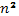 6x + y-2a -4b – 1-5a – 87a)  9x – 1 = 44      7b)  x = 5		       7c) The two equal sides are 17 inches, and the other side is 10 inches		        8) a = w/v        9)  3x – 15 = 1510) 105 + 15x       11)  S = ½ Pl + B       12)  c/-3 = 12        13)  22x - 3014) X = 1015) A = -1416) N = -3017) X = -2018) A = 3519) N = 1520) T = -6021)  No solution22)  No solution23)  All real numbers24)  P = 9       25)  X = -1/3       26)  -5        27)  ¾       28)  -1        29)  -31        30)  270 miles         31)  36 square feet         32)  4B + 8          33)  143.6 degrees          34A)  x = minutes over plan, 32 + $0.75x = 47          34B)  20 minutes over the allowed minutes in plan